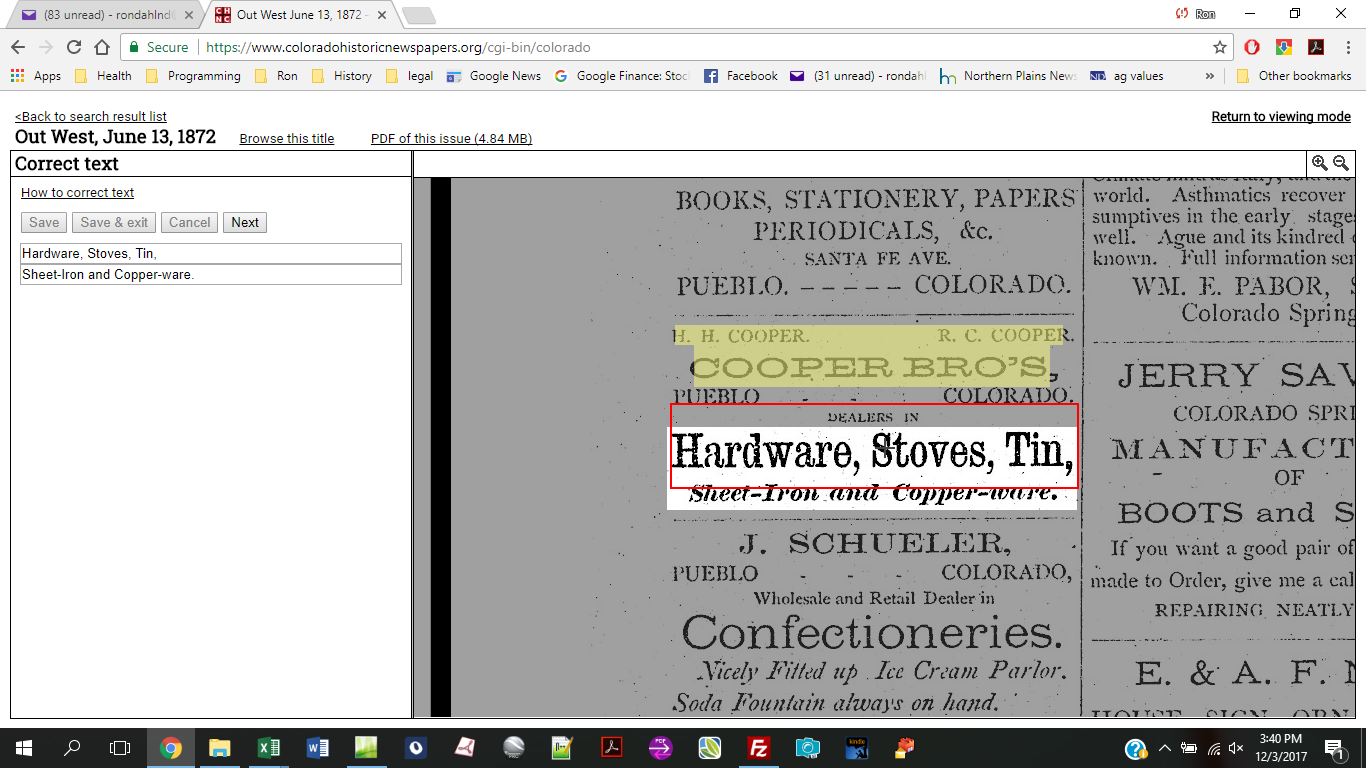 Out West June 13, 1872	- Page 14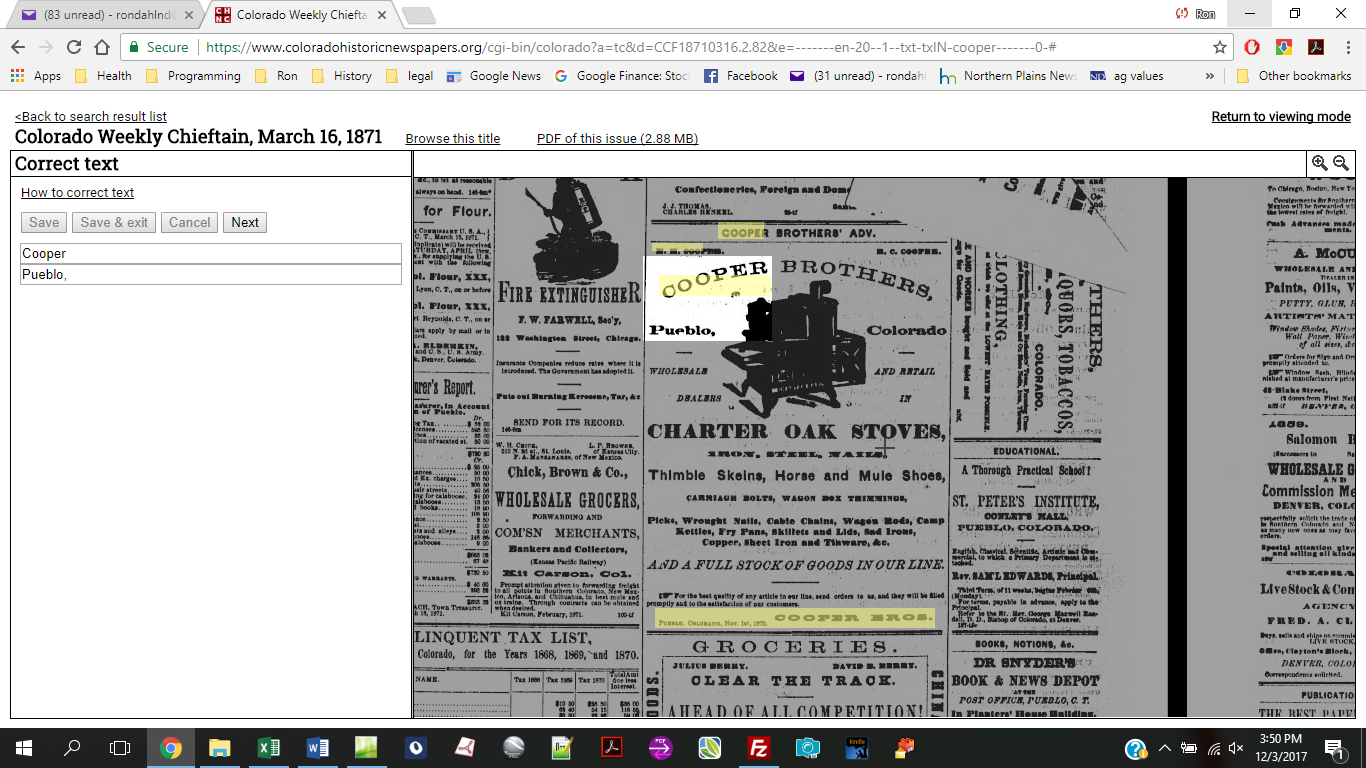 Colorado Weekly Chieftain March 16, 1871 – Page 3